INDICAÇÃO Nº 6033/2017Sugere ao Poder Executivo Municipal que proceda a revitalização da Praça localizada cruzamento das Ruas Ângelo Riziolo e Lila Eugênia Car no Parque Eldorado. (A)Excelentíssimo Senhor Prefeito Municipal, Nos termos do Art. 108 do Regimento Interno desta Casa de Leis, dirijo-me a Vossa Excelência para sugerir ao setor competente que proceda a revitalização da Praça localizada no cruzamento das Ruas Ângelo Riziolo e Lila Eugênia Car no Parque Eldorado.Justificativa:Fomos procurados por moradores do bairro solicitando essa providencia, pois segundo eles a referida Praça está abandonada sem nenhuma benfeitoria sendo que no bairro há muitas crianças que não tem nenhuma área de lazer. Solicitam que seja feita a instalação de iluminação e parque infantil.Plenário “Dr. Tancredo Neves”, em 19 de Julho de 2017.José Luís Fornasari                                                  “Joi Fornasari”Solidariedade                                                    - Vereador -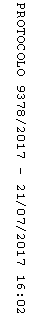 